Course InformationInstructure Information Course Delivery Method Course Description Course Learning Outcomes  	 Learning Resources Meetings and Subjects Time Table *Includes: lecture, flipped Class, project based learning, problem solving based learning, collaboration learning.   Course Contributing to Learner Skill Development Assessment Methods and Grade Distribution                    * Include: quizzes, in-class and out of class assignment, presentations, reports,                      videotaped assignment, group or individual project.Alignment of Course Outcomes with Learning and Assessment Methods   *Include: lecture, flipped class, project based learning, problem solving based learning, collaboration learning.   ** Include: quizzes, in-class and out of class assignments, presentations, reports, videotaped assignments, group or individual projects. Course PolicesProgram Learning Outcomes to be Assessed in this Course Description of Program learning Outcomes Assessment Method  Assessment Rubric of the Program Learning OutcomesApproved Date:                      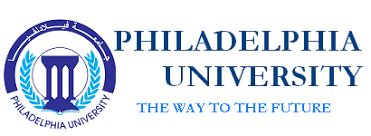 Philadelphia UniversityIssue: 1Faculty: BusinessCredit Hours: 3 hours Department: Business AdministrationDegree: Bachelor  Course SyllabusAcademic Year: 2022/2023Prerequisite Prerequisite Course TitleCourse TitleCourse No.   03301000330100Organizational behaviourOrganizational behaviour0330213Room No.Class TimeClass TimeCourse TypeCourse Type3230108:15-09:4508:15-09:45 Univirsity Requirement                Fuclty Requirement 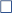  Major  Requirement               Elective             Compulsory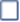  Univirsity Requirement                Fuclty Requirement  Major  Requirement               Elective             CompulsoryE-mailOffice HoursPhone No.Office No.Namemalnadi@philadelphia.edu.joMonday10:40-11:40 am255832420Dr. Mohammad Alnadi        Blended                  Online                      Physical         Blended                  Online                      Physical         Blended                  Online                      Physical         Blended                  Online                      Physical Learning ModelLearning ModelLearning ModelLearning ModelPhysicalAsynchronousSynchronousPercentage100%PercentageThis course is designed to provide students with an understanding of the individual, group, and human behavior in organizations. The focus is on providing an understanding of how organizations can be managed more effectively and enhancing the quality of employees' work life. Topics will include Organizational Behaviors, Diversity, Attitudes and Job Satisfaction, Personality, and Values, Perceptions, Motivation Concepts, Communication, and Leadership. Concepts associated with continuous improvements in individual and group processes are discussed to support the understanding of management and organizational behavior. Corresponding Program Outcomes  OutcomeNumberKnowledge Knowledge Knowledge Kp1Demonstrate the importance of interpersonal skills in the workplace.K1Kp1Explain how workplace discrimination undermines organizational effectiveness.K2Kp2Define the major job attitudes and define job satisfaction.K3Kp2Compare the early theories of motivation.K4Kp2Describe the contemporary theories of leadership and their relationship to foundational theories.K5Kp1Describe the functions and process of power and politics.K6Skills Skills Skills Sp1Communicating effectively in all forms, written, visual and oral, for operating efficiently in the business environment.S1Sp2Employ digital skills, using different software applications to visually present information and data concisely.S2Sp3Apply critical thinking skills in decision-making and solving managerial behaviours problems.S3CompetenciesCompetenciesCompetenciesCp3Perform effectively on teamwork and display interpersonal skills in applying the organizational behavior concepts and principles.C1Robbins, S. P. & Judge, T. A., (2019). Organizational behavior. 18th edition. Pearson.Course TextbookNewstrom، John W. (2015). Organizational behavior : human behavior at work, Boston: McGraw – Hill Education.Kinicki، Angelo، و Fugate، Robert (2012). Organizational behavior: key concepts, skills & best practices, Boston: McGraw-Hill/ Irwin.مساعده، ماجد عبد المهدي (2021). السلوك التنظيمي, عمان: دار المسيرة للنشر.المغربي، محمد الفاتح محمود بشير (2016). السلوك التنظيمي, عمان: دار الجنان للنشر والتوزيع.Supporting Referenceswww.ebsco.comhttp://library.philadelphia.edu.jo/ST_EN.htmhttps://bit.ly/3vblsIH (APA7 Referencing)Supporting Websites     Classroom        laboratory       Learning Platform         Other  Teaching Environment                                             Learning MaterialTaskLearning Method*TopicWeekSyllabusIntroduce the instructorMeet studentsClass ground rulesSyllabus introductionOrientationCourse introduction1Chapter 1Read chapterDiscussionsMind mapping and BrainstormingLectureCollaborative learningProblem solving based learningDemonstrate the Importance of Interpersonal Skills in the WorkplaceDescribe the Manager’s Functions, Roles, and SkillsEffective Versus Successful Managerial Activities2Chapter 1Read chapterDiscussionVideoLectureCollaborative learningComplementing Intuition with Systematic StudyIdentify the Major Behavioral Science Disciplines That Contribute to OBIdentify the Challenges and Opportunities of OB Concepts3Chapter 1Read chapterDiscussionMind mapping and BrainstormingHomework 1LectureCollaborative learningIdentify the Challenges and Opportunities of OB ConceptsOutcome VariablesImplications for Managers4Chapter 2Jordanian Employment lawRead chapterDiscussionProblem solving based learningLectureCollaborative learningWorkplace Discrimination and Organizational EffectivenessBiographical Characteristics and Organizational BehaviorOther Characteristics and Organizational BehaviorIntellectual and Physical Abilities and OB5Chapter 2Research Article.Read chapterDiscussionsQuiz LectureCollaborative learningIntellectual and Physical Abilities and OBDescribe How Organizations Manage Diversity EffectivelyImplications for Managers6Chapter 3Read chapterDiscussionsLectureCollaborative learningContrast the Three Components of an AttitudeSummarize the Relationship Between Attitudes and BehaviorCompare the Major Job Attitudes7Chapter 3Read chapterDiscussionsLectureCollaborative learningDefine Job SatisfactionSummarize the Main Causes of Job SatisfactionFour Employee Responses to Dissatisfaction8.aMid term ExamMid term ExamMid term ExamMid term Exam8.bChapter 7Read chapterDiscussionMind mapping and BrainstormingLectureCollaborative learningProblem solving based learningDescribe the Three Key Elements of MotivationCompare the Early Theories of MotivationSelf-Determination Theory vs. Goal-Setting Theory9Chapter 7Read chapterGroup DiscussionOne minute paperLectureCollaborative learningSelf-Efficacy, Reinforcement, and Expectancy TheoryForms of Organizational JusticeImplications of Job Engagement for Management10Chapter 11Read chapterDiscussionHomework 2LectureCollaborative learningProblem solving based learningDescribe the Functions and Process of CommunicationContrast Downward, Upward, and Lateral CommunicationContrast Oral, Written, and Nonverbal Communication11Chapter 11Read chapterMoc-prsentationPeer reviewLectureFlipped classChannel Richness and Choice of Communication ChannelPersuasive CommunicationOvercoming Problems in Cross-Cultural Communication12Chapter 12Read chapterDiscussionsVideoLectureCollaborative learningSummarize the Conclusions of Trait Theories of LeadershipCentral Tenets and Main Limitations of Behavioral Theories13Chapter 12Read chapterGroup DiscussionLectureCollaborative learningProblem solving based learningContrast Contingency Theories of LeadershipContemporary Theories of Leadership14Chapter 12Read chapterMoc-prsentationPeer reviewLectureFlipped classRole of Leaders in Creating Ethical OrganizationsPositive LeadershipChallenges to our Understanding of Leadership15Final ExamFinal ExamFinal ExamFinal Exam16Using Technology Students will use several offline software (i.e Microsoft Office) or online software (i.e Prezi and Google Slides) to deliver their presentations.  Students will use the internet search engines to capture needed data and information to perform their assignments. Students will use the electronic email for submitting the required documents. Communication Skills Students will develop their verbal and nonverbal communication skills by participating in classroom activities, group work, and presentations.Students will use creative and critical thinking while participating in classroom discussions, solving issues, and performing various assignments.Application of Concept Learnt Students will reflect on the acquired knowledge of organizational behaviour concepts, principles, and models using Adult Learning Methods (i.e Experiential and project-based learning).Course Outcomes to be AssessedAssessment Time(Week No.)GradeAssessment MethodsK1, K2, K3
S38th week30 %Mid Term ExamS1, S2, S3, C1Continuous30 %Term Works*K3, K4, K5, K6
S316th week40 %Final Exam100%TotalAssessment Method**  Learning Method*Learning OutcomesNumber    Knowledge   Knowledge   Knowledge   KnowledgeExamIn-class ActivitiesLectureCollaborative learningProblem solving based learningDemonstrate the importance of interpersonal skills in the workplace.K1ExamIn-class ActivitiesLectureCollaborative learningProblem solving based learningExplain how workplace discrimination undermines organizational effectiveness.K2ExamIn-class ActivitiesLectureCollaborative learningDefine the major job attitudes and define job satisfaction. K3ExamIn-class ActivitiesAssignmentLectureCollaborative learningProblem solving based learningCompare the early theories of motivation.K4ExamIn-class ActivitiesLectureCollaborative learningProblem solving based learningDescribe the functions and process of communication.K5ExamPresentationIn-class ActivitiesLectureFlipped classCollaborative LearningDescribe the contemporary theories of leadership and their relationship to foundational theories.K6     Skills      Skills      Skills      Skills ExamIn-class activitiesPresentationRole playGroup AssignmentCollaborative learningProject based learningCommunicating effectively in all forms, written, visual and oral, for operating efficiently in the business environment.S1In-class activitiesRole playGroup AssignmentCollaborative learningProject based learningEemploy digital skills, using different software applications to visually present information and data concisely.S2In-class activitiesIndividual and group assignmentCollaborative learningProblem solving based learning.Apply critical thinking skills in decision-making and solving human resource problems.S3      Competencies      Competencies      Competencies      CompetenciesIn-class activitiesRole playGroup Assignment Flipped classProject based learningPerform effectively on teamwork and display interpersonal skills in applying the HRM concepts and principles.C1 Policy RequirementsPolicyThe minimum pass for the course is (50%) and the minimum final mark is (35%).Passing GradeAnyone absent from a declared semester exam without a sick or compulsive excuse accepted by the dean of the college that proposes the course, a zero mark shall be placed on that exam and calculated in his/her final mark.Anyone absent from a declared semester exam with a sick or compulsive excuse accepted by the dean of the college that proposes the course must submit proof of his/her excuse within a week from the date of the excuse’s disappearance, and in this case, the subject teacher must hold a compensation exam for the student.Anyone absent from a final exam with a sick excuse or a compulsive excuse accepted by the dean of the college that proposes the material must submit proof of his/her excuse within three days from the date of holding that exam.Missing ExamsThe student is not allowed to be absent more than (15%) of the total hours prescribed for the course, which equates to six lecture days (n t) and seven lectures (days). If the student misses more than (15%) of the total hours prescribed for the course without a satisfactory or compulsive excuse accepted by the dean of the faculty, he is prohibited from taking the final exam and his/her result in that subject is considered (zero), but if the absence is due to illness or a compulsive excuse accepted by the dean of the college that The article is introduced, it is considered withdrawn from that article, and the provisions of withdrawal shall apply to it.AttendancePhiladelphia University pays special attention to the issue of academic integrity, and the penalties stipulated in the university's instructions are applied to those who are proven to have committed an act that violates academic integrity, such as cheating, plagiarism (academic theft), collusion, intellectual property rights.Academic IntegrityTargeted Performance levelAssessment MethodCourse TitleLearning OutcomeNumber75% of students get a grade of 7 or above.Multiple choice questions (MCQ)Organizational BehaviorClarify business functions and explain the interrelationships between organizations and their environment.Kp1Detailed Description of AssessmentNumberMultiple-choice assessment of ten marks in the tenth week of the semester.Kp1Kp1: A multiple choice question (MCQ) is an assessment item consisting of a stem, which poses the question or problem, followed by a list of possible responses, also known as options or alternatives. One of the alternatives will be the correct or best answer, while the others are the incorrect or less correct answers.